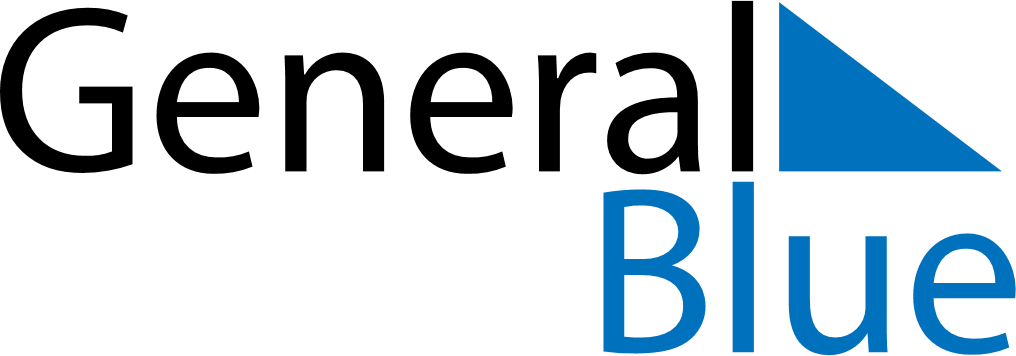 January 2029January 2029January 2029KosovoKosovoMondayTuesdayWednesdayThursdayFridaySaturdaySunday1234567New Year’s DayOrthodox Christmas8910111213141516171819202122232425262728293031